Colloque international sur le thème :« Les échanges commerciaux des pays méditerranéens dans le contexte des transitions politiques en cours : problèmes et promesses »Lieu : Rabat, 8-9 et 10 Novembre 2012Faculté des sciences juridiques, économiques et sociales – Souissi, Rabat, Maroc                                      Compte renduLa Chaire de l’OMC de l’Université Mohammed V-Souissi  et  le Bureau Afrique Nord de la Commission économique des Nations Unies en collaboration avec d’autres  partenaires nationaux et internationaux ont organisé les 8, 9 et  10 novembre 2011 la sixième édition du colloque international de Rabat sur le thème : « Les échanges commerciaux des pays méditerranéens dans le contexte des transitions politiques en cours : problèmes et promesses ».Cette manifestation scientifique a été marquée par la participation d’une dizaine de pays et la présentation de près de 40 communications.La première séance plénière de ce colloque a été marquée  par la présentation par Marc Bacchetta, pour la première fois  en Afrique, du Rapport sur le commerce  mondial 2012 de l’OMC portant sur : « Commerce et politiques publiques : gros plan sur les mesures non tarifaires au XXIe siècle » et d’une étude –réalisée par le professeur Nicolas Péridy pour le compte de  la Banque mondiale- sur les effets commerciaux des mesures non tarifaires dans  la région MENA (Moyen-Orient et Afrique du Nord).Plusieurs  conférenciers de renom international et d’experts confirmés d’organisations internationales (OMC, CNUCED, Commission économique des Nations Unies pour l’Afrique, etc.) ont animé une deuxième séance plénière sur l’émergence, la coopération Sud-Sud  et la gouvernance globale dans un monde en transition.L’édition du colloque de Rabat de cette année a été marqué par ailleurs par la participation de la Chaire de l’OMC de l’Université Cheikh Anta-Diop et la présentation par  ces représentants de communications sur la transition politique et économique en Afrique de l’Ouest.Les ateliers parallèles organisés dans le cadre de ce colloque ont porté sur les thématiques suivantes :transitions politiques en Afrique du Nord et croissance ;investissements directs étrangers et transition ;échanges commerciaux et transition ;gouvernance, ouverture commerciale et transition ;émergence de nouveaux acteurs et gouvernance globale dans un monde en transition ;approches sectorielles (monnaie, énergie, services, etc.) et développement ;inégalités et  transitions politiques ;transition et intégration régionale.Outre la confrontation des points de vues entre des chercheurs et experts confirmés sur des problématiques intéressant le pourtour de la Méditerranée et l’Afrique, ce  colloque a permis à des jeunes étudiants-du master et doctorants- de profiter de la présence chercheurs séniors  et de leur expérience.A cet égard,  la dernière journée  a été consacrée à une école doctorale durant laquelle  ces chercheurs  et des jeunes doctorants ou étudiants du master  ont  échangé sur les problématiques soulevées par le colloque et sur la méthodologie.Enfin, les travaux  de ce colloque ont été particulièrement bien couverts par la presse spécialisée marocaine (l’économiste, le Soir-Echos, etc.). 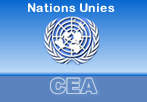 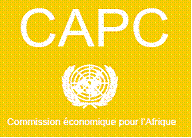 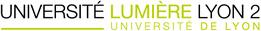 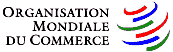 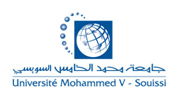 